Centar za odgoj i obrazovanje Čakovec                                                                        šk.god. 2019/2020.Predmet:                                             Tjelesna i zdravstvena kulturaUčitelj: Vedran VurušićNadnevak: 23.4.2020.Nastavna tema: vježbe istezanja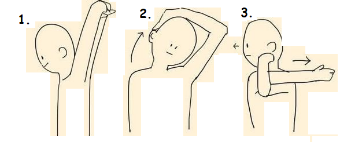 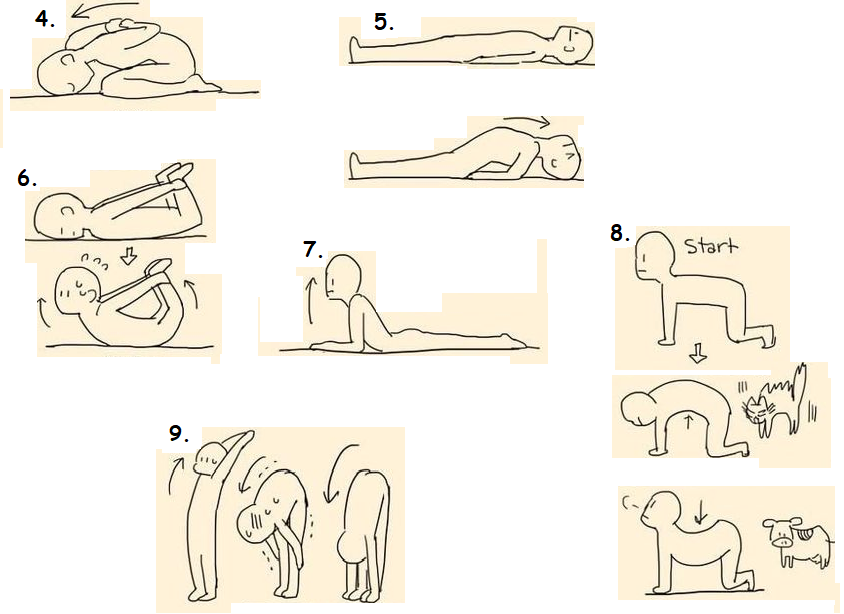 10. Relaksacija- otresi ruke i noge te duboko udahni 10x.